Al Dirigente Scolasticodell’Istituto Comprensivo di CetraroSede__l__ sottoscritt___   ________________________________________________, docente con              (cognome e nome)contratto a tempo determinato/indeterminato, in servizio presso _____________________________________________________________________________dichiarala disponibilità ad effettuare nel corrente anno scolastico ore eccedenti l’orario di servizio obbligatorio, nel limite massimo di n. 6 ore settimanali,  per sostituire colleghi assenti, per come di seguito indicato:_______________________________                                                                                                                               (firma) 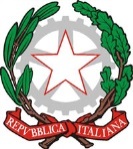 Ambito Territoriale CAL0000004ISTITUTO COMPRENSIVO CETRARO Scuola dell’Infanzia, Primaria e Secondaria di I grado ad Indirizzo MusicaleVia Donato Faini - 87022 - CETRARO (CS) –  e Fax (0982) 91081- 91294C. F. 86001890788 - C. M. CSIC872004 -  codice univoco ufficio UFV13L e-mail: csic872004@istruzione.it- PEC: csic872004@pec.istruzione.itSito web: www.iccetraro.gov.it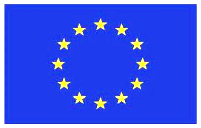 Prospetto disponibilità orariaProspetto disponibilità orariaProspetto disponibilità orariaProspetto disponibilità orariaProspetto disponibilità orariaProspetto disponibilità oraria1a ora2a ora3a ora4a ora5a oraLunedìMartedìMercoledìGiovedìVenerdìSabato